AKTIVITAS ANALGETIK EKSTRAK ETANOL HERBA RUMPUT BAMBU (Lophatherum Gracile) PADA MENCIT PUTIH JANTAN (Mus Musculus) DENGAN METODE WRITHING TESTSKRIPSIOLEH:NUR AZIZAH NASUTIONNPM. 162114017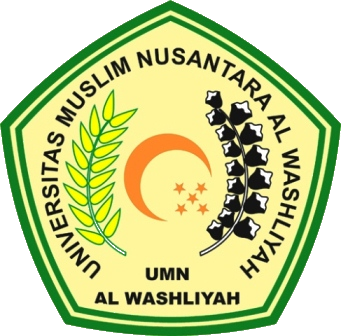 PROGRAM STUDI SARJANA FARMASIFAKULTAS FARMASIUNIVERSITAS MUSLIM NUSANTARA AL-WASHLIYAHMEDAN2020AKTIVITAS ANALGETIK EKSTRAK ETANOL HERBA RUMPUT BAMBU (Lophatherum Gracile) PADA MENCIT PUTIH JANTAN (Mus Musculus) DENGAN METODE WRITHING TESTSKRIPSIDiajukan untuk melengkapi dan memenuhi  syarat-syarat untuk memperoleh Gelar Sarjana Farmasi pada Program Studi Sarjana Farmasi Fakultas Farmasi Universitas Muslim Nusantara Al-WashliyahOLEH:NUR AZIZAH NASUTIONNPM. 162114017PROGRAM STUDI SARJANA FARMASIFAKULTAS FARMASIUNIVERSITAS MUSLIM NUSANTARA AL-WASHLIYAHMEDAN2020